Model functieprofiel Radiopresentator (vrijwilliger)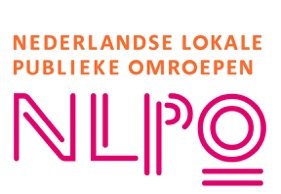 Gebruik model functieprofielHoewel deze publicatie met zorg is samengesteld kan de NLPO geen aansprakelijkheid aanvaarden voor eventuele gevolgen van het gebruik van het modelbestand. Omroepen die het model aanpassen, op welke wijze dan ook, dienen het voorblad en het logo van de NLPO te verwijderen. Graag verneemt de NLPO uw opmerkingen naar aanleiding van de modelovereenkomst, zodat deze, wanneer daartoe aanleiding bestaat, kan worden aangepast.Model Functieprofiel Radiopresentator (vrijwilliger)Omschrijving van de functie:De radiopresentator speelt een sleutelrol bij het vormgeven en presenteren van radioprogramma's. Deze persoon is het stemgeluid dat luisteraars identificeren met de lokale omroep. De radiopresentator verzorgt niet alleen de presentatie van diverse programma's, maar draagt ook bij aan het creatieve proces van programmavorming, met een sterke focus op onderwerpen die relevant zijn voor de lokale gemeenschap.Taken:Presenteren van live en opgenomen radioprogramma's.Samenwerken met de redactie en technici om programma's te ontwikkelen.Interviews voorbereiden en uitvoeren.Actief deelnemen aan teamvergaderingen en brainstormsessies.Bijdragen aan de inhoud en vormgeving van programma's.Verantwoordelijkheden en bevoegdheden:Zorgen voor een professionele en bij de lokale omroep passende presentatie van radioprogramma's.Handhaven van de ethische en professionele normen van de omroep.Actieve betrokkenheid bij de promotie van programma's en de omroep.Benodigde competenties:Sterke communicatieve vaardigheden.Een goede stem en duidelijke articulatie.Basisvaardigheden in audiobewerking zijn een pre.Interesse in lokale berichtgeving en gemeenschapsnieuws.Teamspeler met een proactieve houding.Minimale werkervaring en opleidingsniveau:Werkervaring in een soortgelijke rol is welkom, maar niet vereist. Geen specifiek opleidingsniveau vereist.Arbeidsvoorwaarden:Het betreft een vrijwilligersfunctie. Uren in overleg.VersienummerDatumWijzigingenV2024.124-05-2024Eerste publicatie